Styremøte i Gjff 08.02.22 på LyngrillenTilstede: Jostein, Inger og Siri. Meldt forfall: Jo Åsmund Sandåker, Åshild og HåkonSaker:1/22 Godkjenning av forrige møtereferat:Referatet ble godkjent2/22 Referatsaker:Nettsiden ajour i henhold til Njff sitt nye oppsett. Godt jobba Haakon!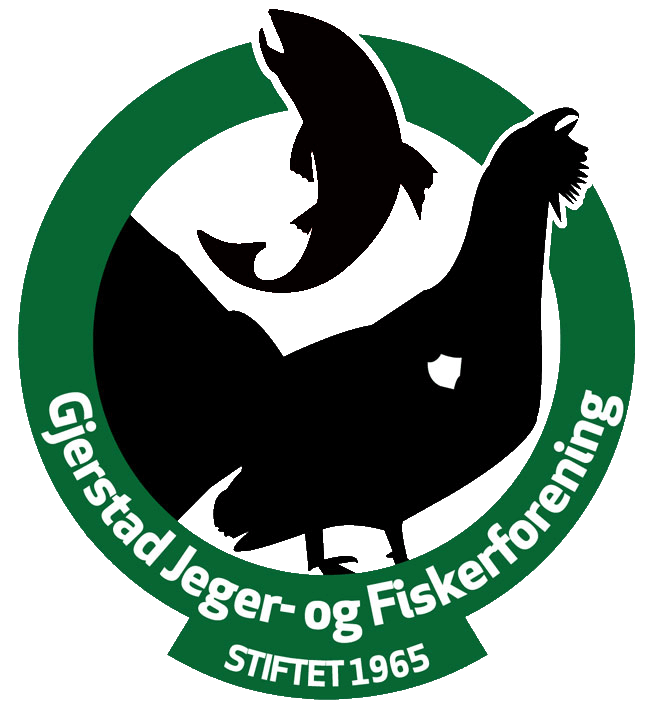 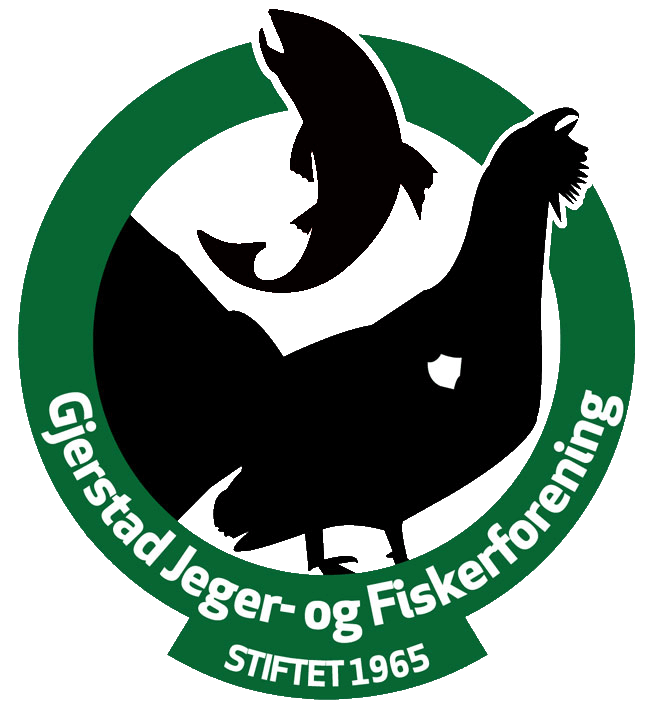 Innbrudd, etterarbeid: Vi hadde ett innbrudd i høst. Dette ble meldt fra om, men lite tatt eller ødelagt. Jostein ordnet opp. Ikke benyttet forsikringINTRO/Opplæringsjakt: Det har vært noen jaktturer i fjor høst. Bør informere bedre om muligheten for folk til å benytte dette tilbudet. Intro elgjakt fikk mye skryt av deltagere til tross for ingen elgfallNJFF arbeidsprogram 2022. Ferdig og kommet i aktivitetskalenderenFerdigattest på nybygg på Solem er ferdig og mottatt. Agderkonferansen avlyst pga covid 19Ønske fra Tl: Torgrim ønsker at folk legger ut mer på sidene. Tar dette opp på årsmøte også.Brøyting: Jens Trydal overtar brøytingMottatt støtte/midler: Fra flere ordninger.Ang klage/innsigelse på NVE`s vedtak ang Stifoss: Det er kun kommet en uttales om minstevassføring fra Gjff, ikke protest slik det var referert til i en artikkel i Aust Agder Blad.Frivillighetens år: Konkluderer med at det er litt laber interesse for arrangement.Gevir fra Anders Johanssen: Vi takker for gaven og Jostein har hengt de oppKursing, standplassledere: 4 fra Gjff skal, de andre har godkjenning ut året pga covid 19QR kode: For å forenkle en evnt innmelding så er det interesse for at det kommer QR kode oppe på Solem, dette er på gang.Kommunale støtteordninger: Usikker rundt hva vi får av faste støtteordninger, Jostein sjekker opp i dette. Kontakt med Statskog: Ønsker kontaktmøte med Statskog, Det er blitt sendt brev til Kristian E Olsen, ikke hørt noe ennå. Avventer videre. Foreningen i Kroken er også interessert i å delta. Jostein purrer videre. Njff deltar på Arendalsuka 15-19 August3/22 Aktivitetsplan 2022 endelig og lagt inn.Ide fra Jon Martin ang skytesimulator: Gjff stiller seg positiv til dette med et evnt samarbeid med idrettslaget, kommer tilbake til det.Samarbeid VITALIS: Invitere dem med til våren til omvisning på Solem for å vise hva vi kan tilby. Hvis de er interessert å bruke anlegget til andre ting så kan dette også være en mulighet. 4/22 ÅrsmøtepapirerJostein gjennomgikk utkastet til årsmøtepapirene og kommenterte litt rundt disse. Dato for årsmøte er satt til 01.03.225/22 Ønsker vi båt. NJFF fikk 50 båter i gave fra Statskog i forbindelse med 150-års jubileet, foreningene kan søke om dette.  Det ble bestemt at vi ikke søker da vi klarer oss med den vi har.6/22 HMS i foreningen: Styret minner om våre regler om HMS, Henviser til dokumenter på siden vår under: Om oss.7/22 Årsmøte NJFFAA: 22 mars, teamsmøte, Jostein og Inger deltar.Neste møte er årsmøte 01.03.22Inger SandåkerNær deg hele livet		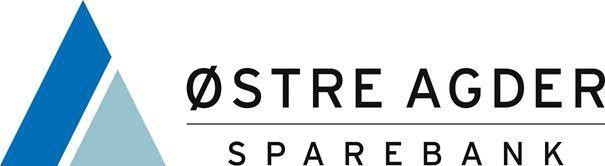 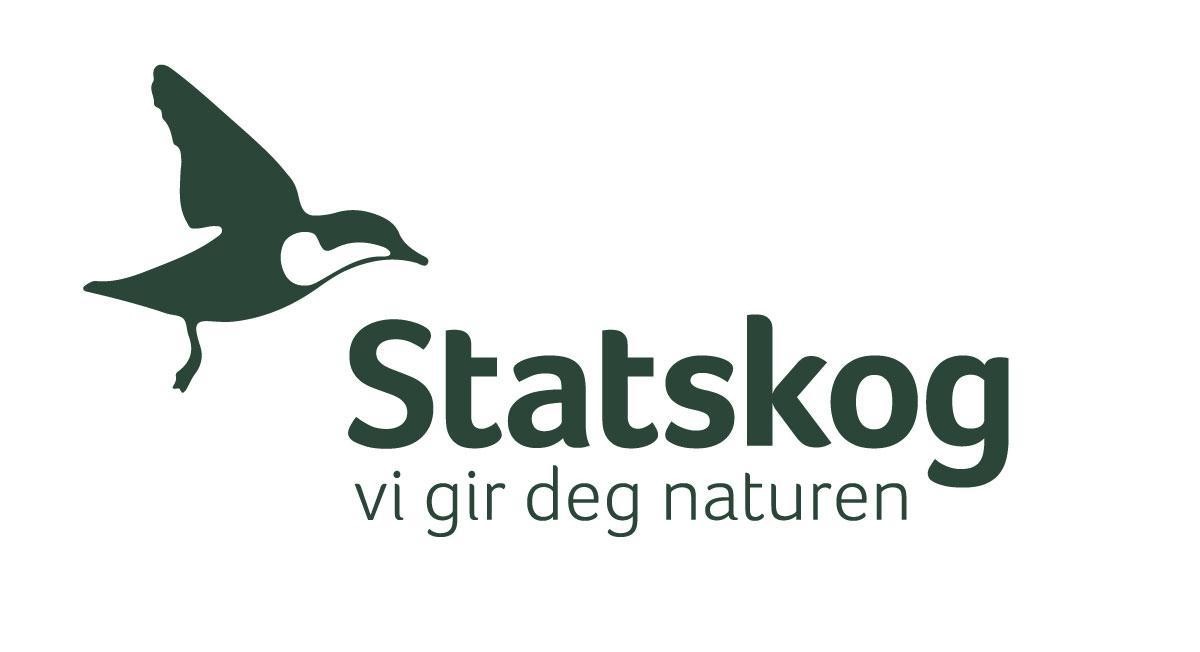 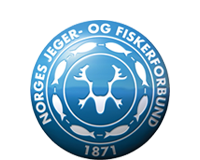 Nær deg hele livet		